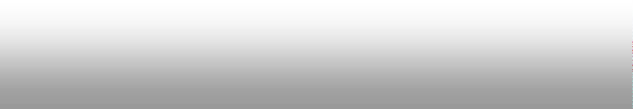 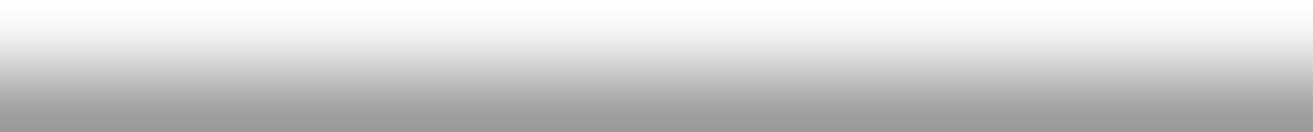 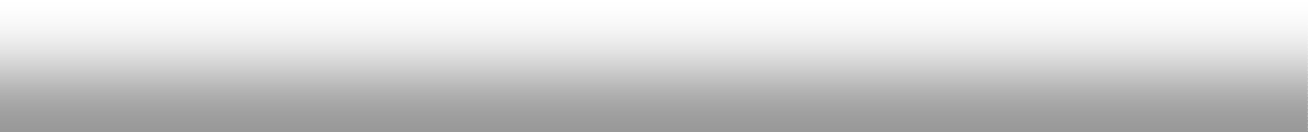 General Course Information:Course Coordinator:Other Instructors:Course Description:Textbook: Author(s), Title, Publisher, Edition, Year, Book website.References: Author(s), Title, Publisher, Edition, Year, Book website.Course Educational Objectives (CEOs):Intended Learning Outcomes (ILO’s):Topic Outline and Schedule:Teaching Methods and Assignments:Course Policies:Required equipment:Assessment Tools implemented in the course:Program Learning Outcome (PLOs):Responsible Persons and their Signatures:Course titleScientific Research MethodsCourse number01027101Credit hours (theory, practical)3 HoursContact hours (theory, practical)45 HoursPrerequisites/corequisites-----Academic ProgramEnglish Language and LiteratureProgram code02Awarding institutionIsra UniversityFacultyArtsDepartmentEnglish Language and LiteratureLevel of course1-1Academic year /semester2019/2020 – First SemesterAwarded qualificationMasterOther department(s) involved in teaching the course------Language of instructionEnglishDate of production/revision17/10/20191.Introducing types of research in the fields of English language and literature2.Identifying methods of acknowledging sources.3.Identifying research interest, research problems, working titles and research designs.4.Discussing steps of writing well-documented and well-written research paper.Intended Learning Outcomes (ILO’s)Relationship to CEOsContribution to PLOsAKnowledge and Understanding:Knowledge and Understanding:Knowledge and Understanding:A1Ability to identify types of research in the field of English languageand literature.1aA2BIntellectual skills:Intellectual skills:Intellectual skills:B1Ability to allocate research interest, research problems, working titlesand the use of appropriate research designs.3aB2CSubject specific skills:Subject specific skills:Subject specific skills:C1Mastering competence in conducting research in the areas of interest.4cC2Ability to write up well-documented and well-written research papers.2cDTransferable skills:Transferable skills:Transferable skills:D1Developing analytical, critical thinking and interpersonal skills forconducting successful research.4bD2TopicWeeksAchieved ILOsOrientation and Introduction1A1Characteristics of good research2A1Characteristics of a good researcher3A1Types of research4A1Research questions and hypotheses5B1Research questions and hypotheses6B1Organisation of research papers7C2Identifying research interest and research focus8C1Reviewing literature9C1Referencing and citation10D1Research methodology and research procedures11D1Collecting and analysing Data12D1Reporting research findings13D1Discussing research findings14D1Revision15Final exam16Program Learning Outcomes describe what students are expected to know and be able to do by the time of graduation. These relate to the knowledge, skills, and behaviours that students acquire as they progress through the program. A graduate of the () program will demonstrateProgram Learning Outcomes describe what students are expected to know and be able to do by the time of graduation. These relate to the knowledge, skills, and behaviours that students acquire as they progress through the program. A graduate of the () program will demonstratea.Professing Writing in terms of scholarly and original research.b.Mastering writing competence.c.Be able to document and cite resources.d.Analyzing linguistic and literary texts.e.Mastering the skill of teaching in terms of linguistic and literary areas through advanced strategies of critical thinking.f.Having the ability to connect technology with literary linguistic skillsCourse CoordinatorDr. Anas AwwadCompleted Date19 / 10 / 2019SignatureReceived by(Department Head)Dr. Baker Bani-KhairReceived Date19 / 10 / 2019Signature